Actividad 22Tema: Iniciación a la danza folclóricaInstrucciones: Para comenzar la unidad 3 de movimientos corporales, llevaremos a cabo la iniciación y familiarización de la danza folclórica ‘’la resfalosa’’ conoceremos su música, el baile, zona de procedencia e historia. Tarea 1: ‘‘Conociendo la danza, música y baile’’Con mucha atención, analizaremos el siguiente video musical de la danza folclórica ‘’la resfalosa’’ donde cada uno deberá conocer los movimientos, su música, su coreografía, vestimenta, zona del baile y costumbres.https://www.youtube.com/watch?v=BOJN-kweRT4  (música de la coreografía a bailar)https://www.youtube.com/watch?v=okjGHxp18c4&t=3s https://www.youtube.com/watch?v=-Dn0iT8VCqI&t=5s  (resfalosa baile conjunto folclorico)Tarea 2: ‘’investigación’’Analizaremos el baile en conjunto, lluvia de ideas sobre la sensación de los videos, de la música, del ritmo y lo visto. Tarea 3: ‘’búsqueda de información próxima clase’’Cada estudiante deberá buscar información sobre el baile ‘’la resfalosa’’, historia del baile, zona del baile, vestimenta, costumbres etc.Tarea 4: ‘’familiarización de música con movimientos libres’’Se formarán en una hilera y con movimientos libres deberán desplazarse al ritmo de la danza folclórica ‘’la resfalosa’’ cada vez que la música se pause, se asignara una tarea motriz que deben realizar.Recuerda que al realizar ejercicio debes beber agua ya que el agua nos aporta los minerales utilizados en la actividad física y recuerda realizar ejercicio con ropa cómoda y mantener los hábitos de higiene (lavado de manos y cara).Mantener siempre los hábitos de higiene personal (lavado de manos, cepillarse los dientes luego de cada comida, lavar cara y cuerpo).No consumas alimentos altos en grasa, azucares, sodio, calorías, evita alimentos fritos y bebidas gaseosas.Un buen lenguaje demuestra una buena educación y un buen comportamiento como niño y niña.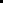 Saludos les envía el Profesor Cristóbal Vega Cornejo. 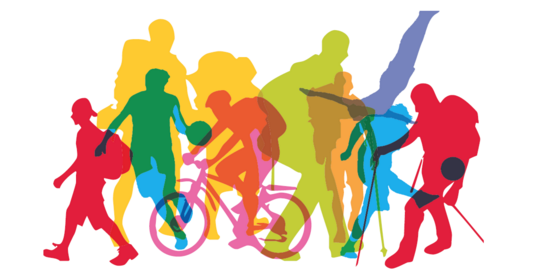 